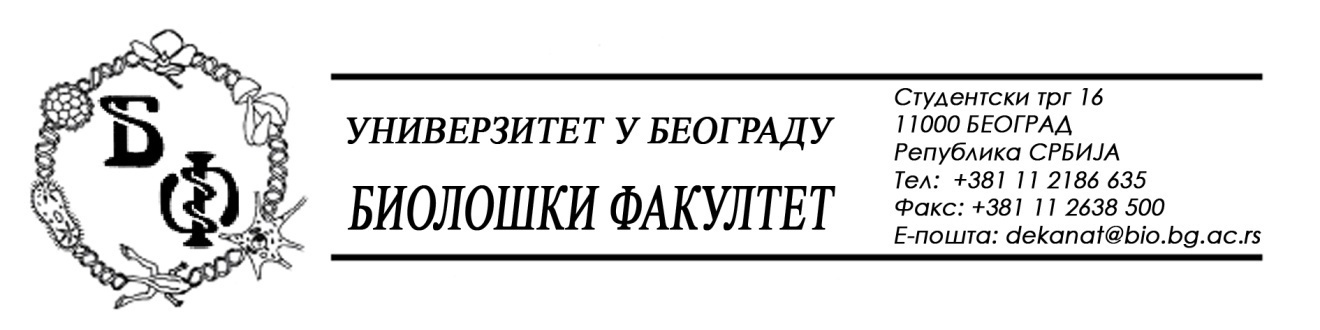 	На основу члана 109. Закона о јавним набавкама („Службени гласник РС“, бр. 124 / 12, 14/15, 68/15), Универзитет у Београду – Биолошки факултет објављује:ОБАВЕШТЕЊЕ О ОБУСТАВИ ПОСТУПКАза партију бр. 2Назив, адреса и „Интернет“ страница наручиоца: Универзитет у Београду – Биолошки факултет, Београд, Студентски трг 16, www.bio.bg.ac.rs.Врста наручиоца: просветаОпис предмета набавке, назив и ознака из општег речника набавке: добра – Лабораторијски материјал за науку - партија бр. 2 – Реагенси за проитеинску биохемију; место испоруке добара: Универзитет у Београду – Биолошки факултет, Београд;  назив и ознака из општег речника набавке: 24300000 – Основне неорганске и органске хемикалије; 24960000 – Разни хемијски производи; 33141000 – Медицински нехемијски потрошни материјали и хематолошки потрошни материјали, за једнократну употребу; 33696000 – Реагенси и контрасти; 33790000 – Лабораторијски, хигијенски или фармацеутски предмети од стаклаПроцењена вредност: 185.000,00 динара без ПДВ-аВрста поступка: поступак јавне набавке мале вредности (бр. ЈНМВ Д-8 / 2016) Критеријум за доделу Уговора;  најнижа понуђена ценаБрој примљених понуда:  1; понуђач: „Лабена“ д.о.о., Н. Београд, Бул. Зорана Ђинђића 123г, мат. бр.: 20795549, ПИБ: 107403789; понуђена цена: 184.200,00 динара без ПДВ-а Разлог за обуставу поступка: поступак је обустављен за ове партије пошто нису испуњени услови за доделу уговора јер Наручилац  до рока за подношење понуда није примио ниједну благовремену, одговарајућу и прихватљиву понуду. Једина понуда која је примљена јесте благовремена и одговарајућа, али је неприхватљива јер Понуђач није доказао да испуњава један од додатних услова. Цео поступак има 18 партија. Поступак за ове партије ће поново бити покренут по објављивању овог Обавештења.